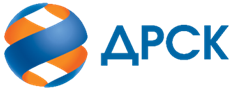 Акционерное Общество«Дальневосточная распределительная сетевая компания»ПРОТОКОЛ № 272/УР-Рзаседания Закупочной комиссии по аукциону в электронной форме на право заключения договора на выполнение работ «Реконструкция распределительных сетей 6/0,4 кВ п. Шкотово» (лот № 303101-ТПИР ОБСЛ-2021-ДРСК)СПОСОБ И ПРЕДМЕТ ЗАКУПКИ: конкурс в электронной форме на право заключения договора «Реконструкция распределительных сетей 6/0,4 кВ п. Шкотово», Лот № 303101-ТПИР ОБСЛ-2021-ДРСК    КОЛИЧЕСТВО ПОДАННЫХ ЗАЯВОК НА УЧАСТИЕ В ЗАКУПКЕ: 4 (четыре) заявки.КОЛИЧЕСТВО ОТКЛОНЕННЫХ ЗАЯВОК: 1 (одна) заявка.ВОПРОСЫ, ВЫНОСИМЫЕ НА РАССМОТРЕНИЕ ЗАКУПОЧНОЙ КОМИССИИ: О рассмотрении результатов оценки заявокОб отклонении заявки № 1. О признании заявок соответствующими условиям Документации о закупкеРЕШИЛИ:По вопросу № 1Признать объем полученной информации достаточным для принятия решения.Принять к рассмотрению заявки следующих участников:По вопросу № 2Признать заявки № 1, № 2, № 3 соответствующими условиям Документации о закупке и принять их к дальнейшему рассмотрению.Заявки участников допускаются к участию в аукционе с учетом норм п.4.15.1 Документации о закупке, согласно которому, в случае если Участником содержащая предложение о поставке товаров иностранного происхождения либо о выполнении работ / оказании услуг иностранными лицами, Договор с таким Победителем заключается по цене, сниженной на 15% (пятнадцать процентов) от предложенной им в ходе аукциона цены Договора.Секретарь Закупочной комиссии 1 уровня  		                                        О.В.Коваленког. Благовещенск«19» февраля 2021№п/пДата и время регистрации заявкиНаименование Участника, его адрес, ИНН и/или идентификационный номерЦена заявки, руб. без НДС 03.02.2021 07:31Участник 116 809 427,0004.02.2021 06:31Участник 216 809 427,0005.02.2021 04:36Участник 316 809 427,00№п/пДата и время регистрации заявкиНаименование Участника, его адрес, ИНН и/или идентификационный номерЦена заявки, руб. без НДС 03.02.2021 07:31Участник 116 809 427,0004.02.2021 06:31Участник 216 809 427,0005.02.2021 04:36Участник 316 809 427,00